 Hromadné očkování psů 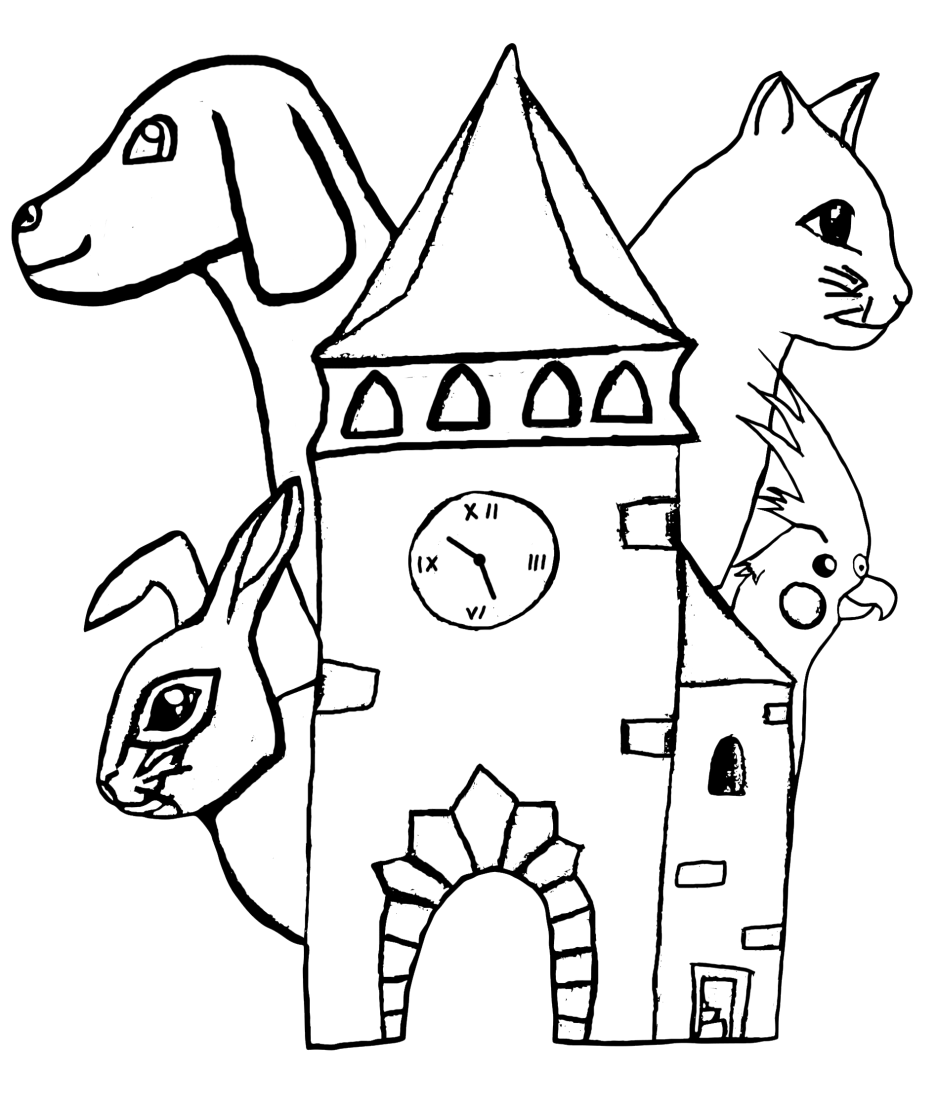 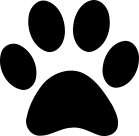 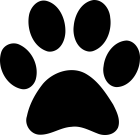 Dne 24.4.2021 (sobota)Samšina u krámu 10:30-11:00Drštěkryje u pastoušky 11:10-11:20Všeliby na kraji vesnice u č.p.4  11:30- 11:40Plhov u hasičárny 11:50– 12:00(Další lokace po telefonické dohodě možné)**časy  jsou orientační dle množství pacientůVzteklina na 3 roky: 180KčPsí nemoci: 280Kč   Obojí : 320KčAplikace mikročipu s registrací: 500KčOčkovací průkaz: 20KčOdčervovací tableta na 10Kg: 30KčPo telefonické domluvě mohu přivézt co potřebujete